26/4/92مبادله تفاهم نامه همكاري  في مابين ستاد اقامه نماز استان سمنان ، اداره كل هواشناسي ، اداره كل حمل و نقل و پايانه ها و آزمايشگاه فني و مكانيك خاك استان سمنانتفاهم نامه همكاري في مابين ستاد اقامه نماز استان سمنان ، اداره كل هواشناسي استان ، اداره كل حمل و نقل و پايانه هاي استان و شركت آزمايشگاه فني و مكانيك خاك منعقد و مبادله گرديد .در راستاي اجراي منويات مقام معظم رهبري (مدظله العالي ) با اهداف مشاركت در فراهم نمودن فرصتها براي ارتقاء سطح كيفي برنامه ها و بهره مندي از توان و ظرفيتهاي موجود وجهت توسعه و ترويج مسائل فرهنگي به ويژه گسترش فرهنگ نماز در بين كاركنان و خانواده محترمشان طي جلسه اي با حضور جناب حجت الاسلام والمسلمين فاطمي نيا مشاور محترم استاندار و رئيس ستاد اقامه نماز استان و مديران و كارشناسان اين دستگاهها كه در اداره كل هواشناسي استان برگزار گرديد تفاهم نامه همكاري منعقد و مبادله گرديد .در بخشي از اين تفاهم نامه آمده است هیچ وسیله‌ای مستحکم‌تر و دایمی تر از نماز برای ارتباط میان انسان با خدا نیست مبتدی ترين  انسان‌ها رابطه خود با خدا را به وسیله نماز آغاز می‌کنند . برجسته‌ترین اولیای خدا نیز بهشت خلوت انس خود با محبوب رادر نماز می‌جویند این گنجینه ذكر و راز را هرگز پایانی نیست و هر که باآن بیشتر آشنا شود درخشش بیشتری در آن می‌یابد. مشاركت در برگزاري همايش  و برنامه آموزشي كاركنان و خانواده -مشاركت در جلسات  هم انديشي  دستگاه- مشاركت در برگزاري اردوهاي فرهنگي - زيارتي - مشاركت در برگزاري مسابقات فرهنگي- مذهبي و اجتماعي خانواده و كاركنان -مشاركت و همكاري در تهيه و توزيع محصولات فرهنگي به كاركنان  دستگاه - مشاركت و همكاري در اجراي برنامه هاي فرهنگي – مذهبي  و اجتماعي از مفاد اين تفاهم نامه مي باشد .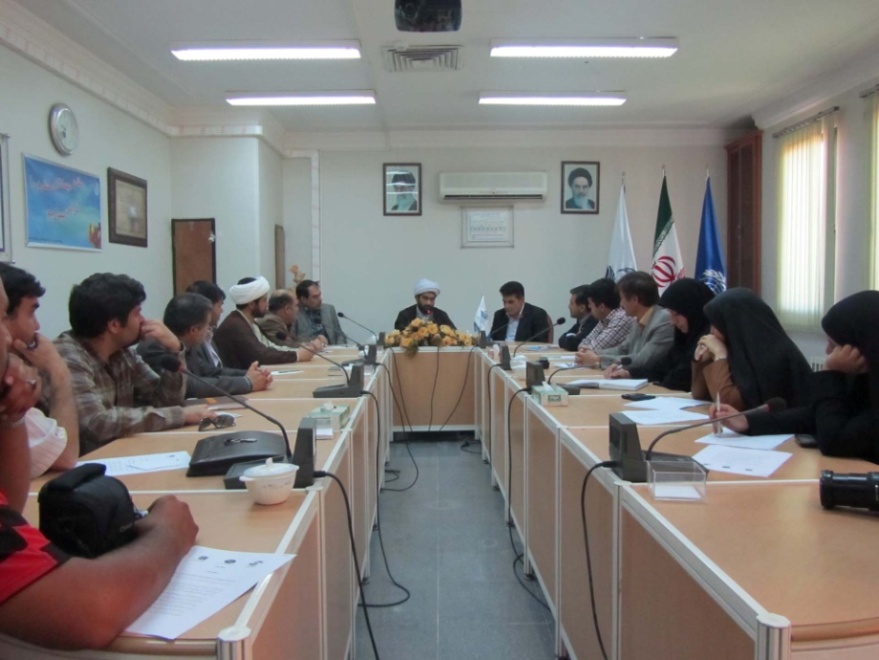 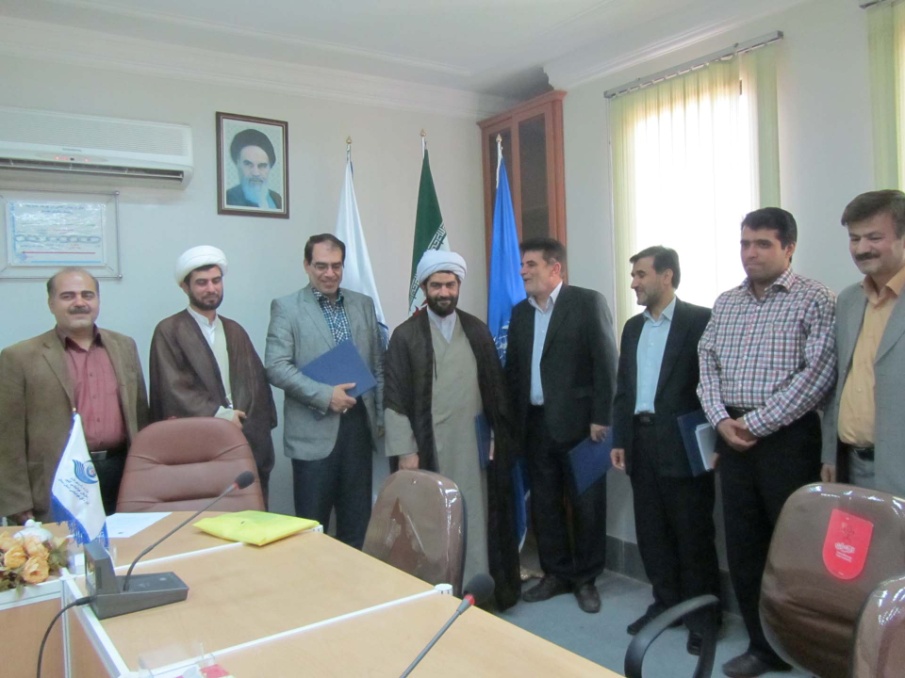 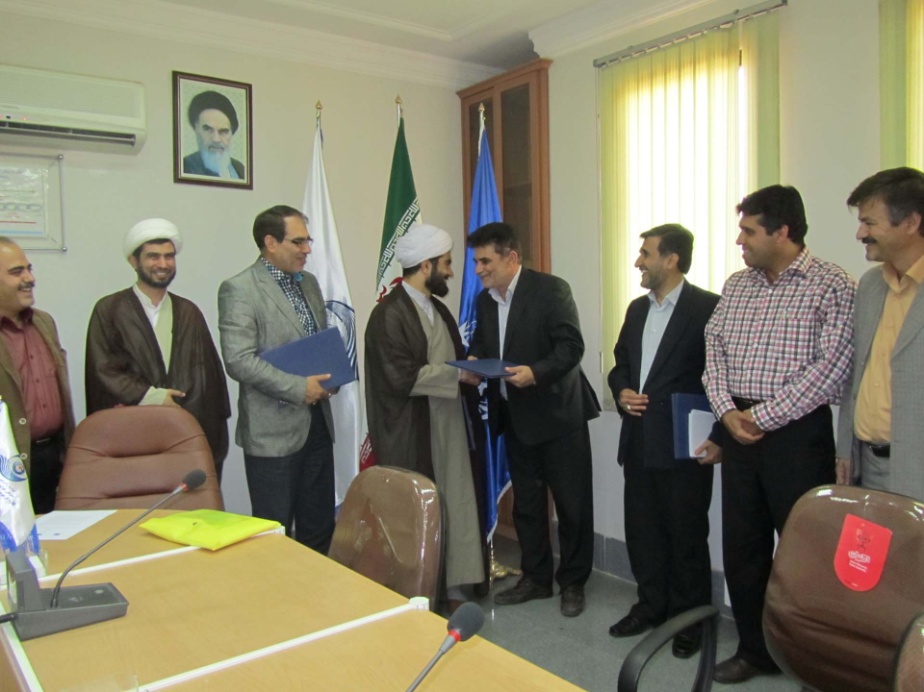 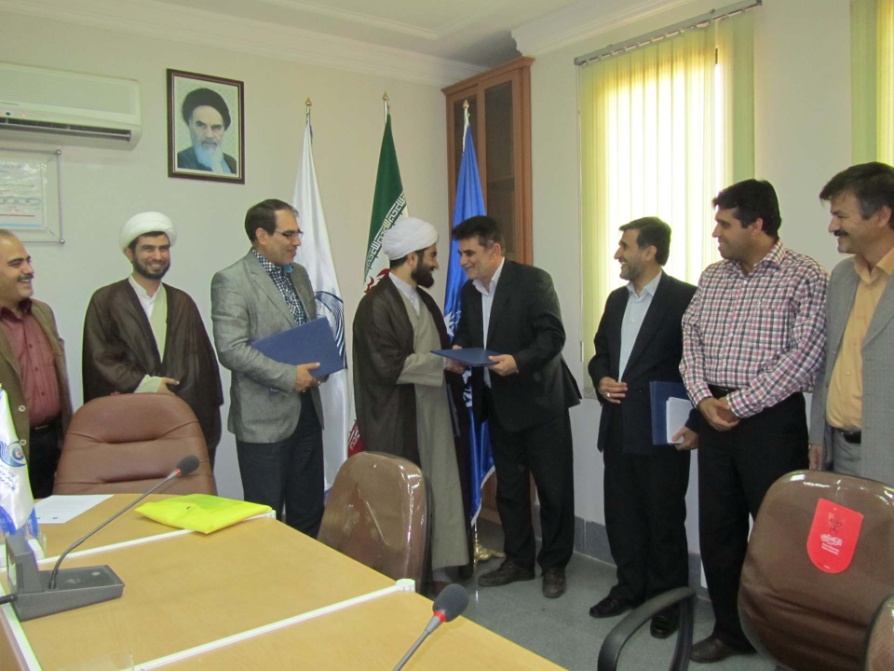 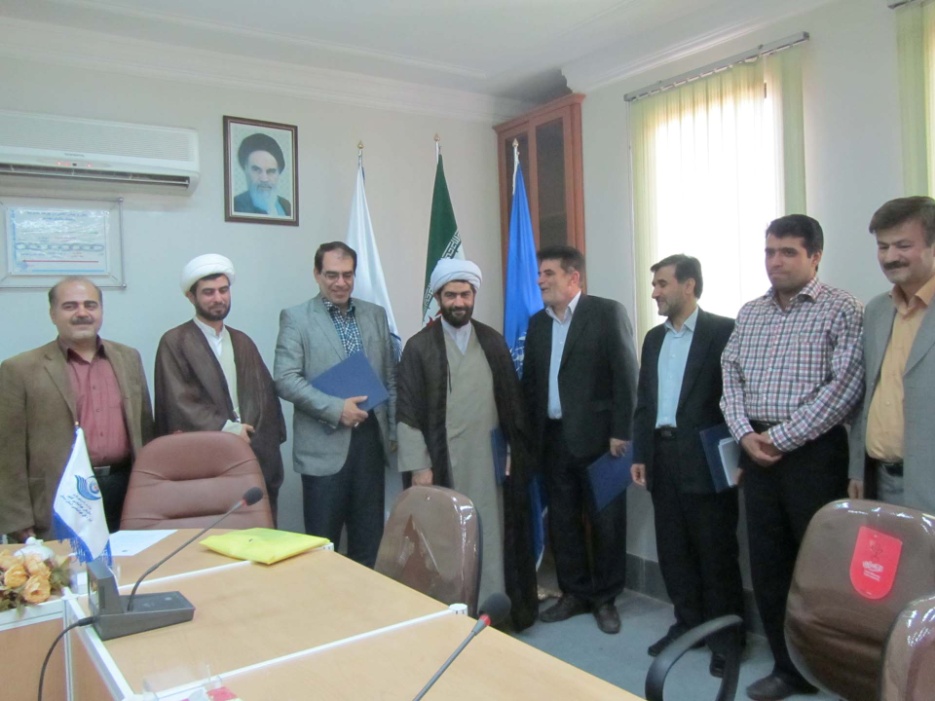 